Wyniki Powiatowego Konkursu Plastycznego dla uczniów szkół podstawowych Powiatu Oświęcimskiego 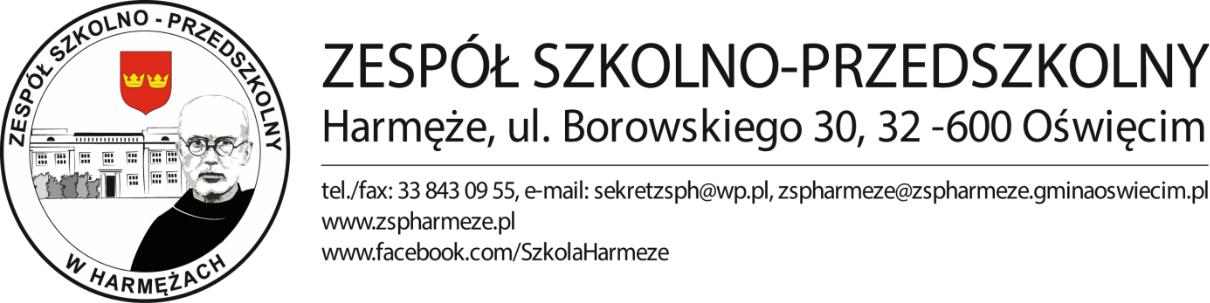 Święty Maksymilian – uczeń św. FranciszkaKlasy I-IIII MIEJSCE	Maksymilian Wilczak – SZS GorzówII MIEJSCE	Emilia Płonka –  SP GrojecIII MIEJSCE	Maria Piekło –  SP GrojecWyróżnieniaIgor Sękowski – ZSP HarmężeZofia Ćwieląg – SZS nr 1 ChełmekNadia Kraska - SP GrojecAmelia Węgorek - SP GrojecKlasy IV-VIIII MIEJSCE	Wiktoria Tomala – ZSP BrzezinkaII MIEJSCE	Emilia Krawczyk – SP GrojecIII MIEJSCE  Anna Gierczyk – ZSP HarmężeWyróżnieniaKacper Stuglik – SP Poręba WielkaIga Toczek – SP RajskoSylwia Szudy – SZS GorzówWyniki Powiatowego Konkursu Literackiego dla uczniów szkół podstawowych Powiatu Oświęcimskiego Święty Maksymilian – uczeń św. FranciszkaI MIEJSCE	Paweł Rembiesa – ZSP BrzezinkaII MIEJSCESzymon Łacheta – SP Grojec	WyróżnieniaKarol Potocki – SP BabiceKacper Koczur – SP Poręba WielkaNagrodzonych i wyróżnionych wraz z opiekunami zapraszamy na uroczyste podsumowanie konkursu połączone z wręczeniem nagród, które odbędzie się 11.01.2024r. o godz. 9:30 w Domu Ludowym                            w Harmężach.Serdecznie wszystkim gratulujemy i zapraszamy do udziału                           w kolejnej edycji konkursu.